LC-SC Optical Fibre Cable OM5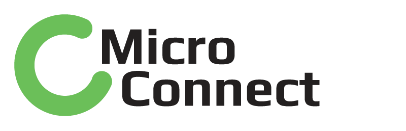 OverviewDue to the demand of the continuously increasing bandwidth, the fiber patch cables also has updated quality. The latest version is Multimode OM5, also known as WBMMF (WideBrand MultiMode Fiber). This is made to meet the growing bandwidth requirements.FeaturesDesigned for Data Centers, Industry and Computer CentersLSZH (Low Smoke Zero Halogen) and flame retardant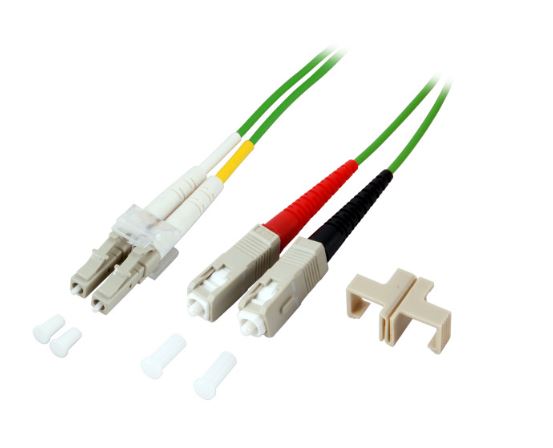 RoHS compliantTechnical Specification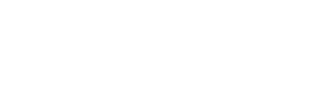 ModelFIB5610XXSpecs50/125µm OM5Length0,5m,1m,2m,3m,5m,7m,10m,15m,20m,25mMaterialLSZH CableShieldingSingle shieldedWarranty30 YearsCommon applicationsFor Data Centers, industry and computer centers.VersionLC-SC Optical fibre Multimode duplex OM5 cable.TestingTested before shipmentColorsGreenPackingClear plastic bagCertificationsLSZH, RoHSInstallation and usePlug and PlayIndoor